Ященко Евгения Павловна, учитель начальных классов КГУ «Средняя школа №9» акимата города Усть-КаменогорскаКласс: 2Тема: Закрепление. Работа с бумагой. Оригами. «В цирке»Цели: 1.Закрепить навык устного счета с переходом через десяток.2. Закрепить умение решать задачи, уравнения, числовые неравенства.3.Закрепить умение работать по инструкционным картам (схемам).4.Развитие внимания, логики.5.Развитие речи, расширение кругозора, расширение активного словаря.6.Воспитание трудолюбия, взаимопомощи при работе в группе.Тип урока: комбинированный  (интегрированный: математика, трудовое обучение)Методы: словесный, наглядный, Ход урока:1.Организационный момент2.Устный счет3.Беседа. Введение в тему урока4.Закрепление5.Объяснение домашнего задания6.Работа по инструкционным картам (изготовление поделки)7.Работа по группам8.Тренинг9.Итог урокаОборудование: компьютер, рабочие листы, цветная бумага, клей, ножницы, фломастеры, шаблоны клоунов (5 шт.), иллюстрации животных (слон, тюлень, обезьяна), мячи с записью выражений, карты-схемы по оригами, лист « Найди фото», рисунок жонглера.1.ОРГ. МОМЕНТБелый шут и рыжий шутРазговор такой ведут:-Где купили вы, сеньор,Этот красный помидор?Вот невежливый вопрос,Это собственный мой нос!        С.Маршак.-Кто такой шут? (клоун)-Как вы думаете, куда мы сегодня с вами отправимся? (в цирк).2.УСТНЫЙ СЧЕТ-Что нам нужно для того, чтобы попасть в цирк? (билет)Для того, чтобы получить билет, нужно помочь жонглеру подобрать мячи. Он может жонглировать только теми мячами, где записаны выражения, значение которых - двузначное число (рисунок жонглера и мячи с выражениями: 32+7   96-90  66-20  42+15  14+16  46-9  300-200  1800-800  6+8  60+40  18-9  60-8  100-92  77-77)(дети выходят по одному и прикрепляют мячи)-Молодцы! Мы все идем на представление!3.БЕСЕДА-Людей каких профессий можно увидеть в цирке?-Кто такой жонглер? акробат? воздушный гимнаст? Дрессировщик? Иллюзионист? Эквилибрист? Клоун?СПРАВКА:ЭКВИЛИБРИСТ-человек, умеющий делать акробатические упражнения, не теряя равновесия в трудных положениях, например, на канате.АКРОБАТ- цирковой гимнастЖОНГЛЕР- человек, искусно и ловко подбрасывающий и ловящий одновременно несколько предметов.-Для чего ходим в цирк?-Кого видели на представлении в школе?-Легко ли работать в цирке?-Нужно ли этому учиться?4.ВВЕДЕНИЕ В ТЕМУ УРОКА-Сегодня мы попробуем стать дрессировщиками (укротителями). Каких животных видите на доске? К какому классу они относятся? Докажите. (Слон, тюлень, обезьяна - млекопитающие)-Чтобы приручить этих животных, нужно выполнить их задания. 5.ЗАКРЕПЛЕНИЕА) Решение задачи:       (СЛОН) В цирковой программе выступало 3 жонглера, клоунов на 2 больше, а акробатов было столько, сколько жонглеров и клоунов вместе. Сколько было акробатов?ФИЗМИНУТКА1).Приветствие - руки вверх, чуть в стороны.2).Жонглеры - движения рук, имитирующие подбрасывание предметов.3).Канатоходцы4).Наездники.5).Клоуны.6).Поклон - правая рука впереди, прижата к животу. Левая - сзади, прижата к спине. Затем наоборот.Б). Числовые неравенства      (ТЮЛЕНЬ)48+22__100-2074-7__63+46+8__20-9(проверка у доски)В). Решение уравнений        (ОБЕЗЬЯНА)Х+8=48          У-28=32( взаимопроверка)Д/ З - Решение уравнений с. 107  № 5-Молодцы! Из вас получатся неплохие дрессировщики. Но это достаточно легко, когда укротителей много, а животных мало. Сейчас каждый из вас сделает себе партнера по выступлению.6.ИЗГОТОВЛЕНИЕ ПОДЕЛКИ.Дети работают по инструкционным картам.-Нарисуйте мордочку фломастерами. Наденьте ее на палец, покажите друг другу, гостям.7.РАБОТА ПО ГРУППАМ.-Назовите самую смешную, веселую цирковую профессию.-Клоуны приготовили для вас задания (шаблоны клоунов с заданиями)70__20__7=57                                       80__13___5=9875__8__3=70                                         100__60__20=6070__80__50=100                                   84__2__40=4639__6__2=35                                         75__5__30=10069__4__5=6050__90__40=100-Вам необходимо расставить арифметические знаки и скобки так, чтобы равенство было верным.-Молодцы! Вы отлично справились с заданием.8.ТРЕНИНГ.-Последнее задание клоунов. Они сходили в фотоателье и сфотографировались. Найдите, чьи фотографии у вас на листочках. Подпишите их и расставьте необходимые цифры.( лист « Найди фото»)9. ИТОГ УРОКА-Что нового узнали?-За хорошую работу на уроке вам приз: просмотр мультфильма о приключениях Волка и Зайца в цирке.ПРИЛОЖЕНИЕ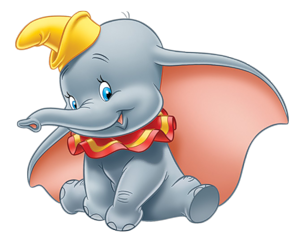 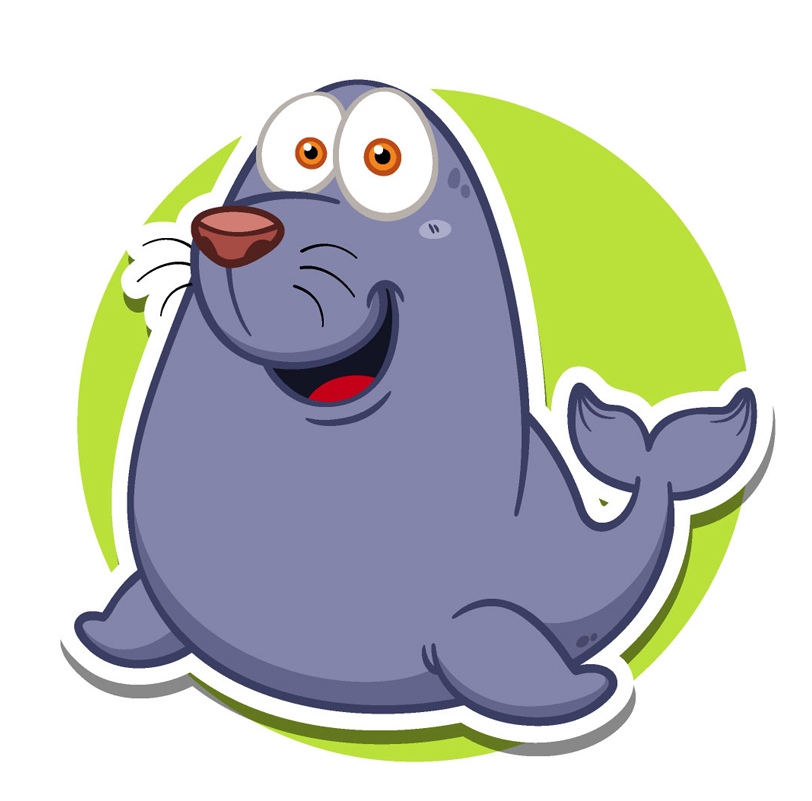 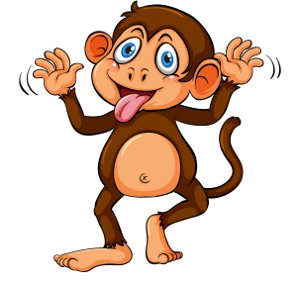 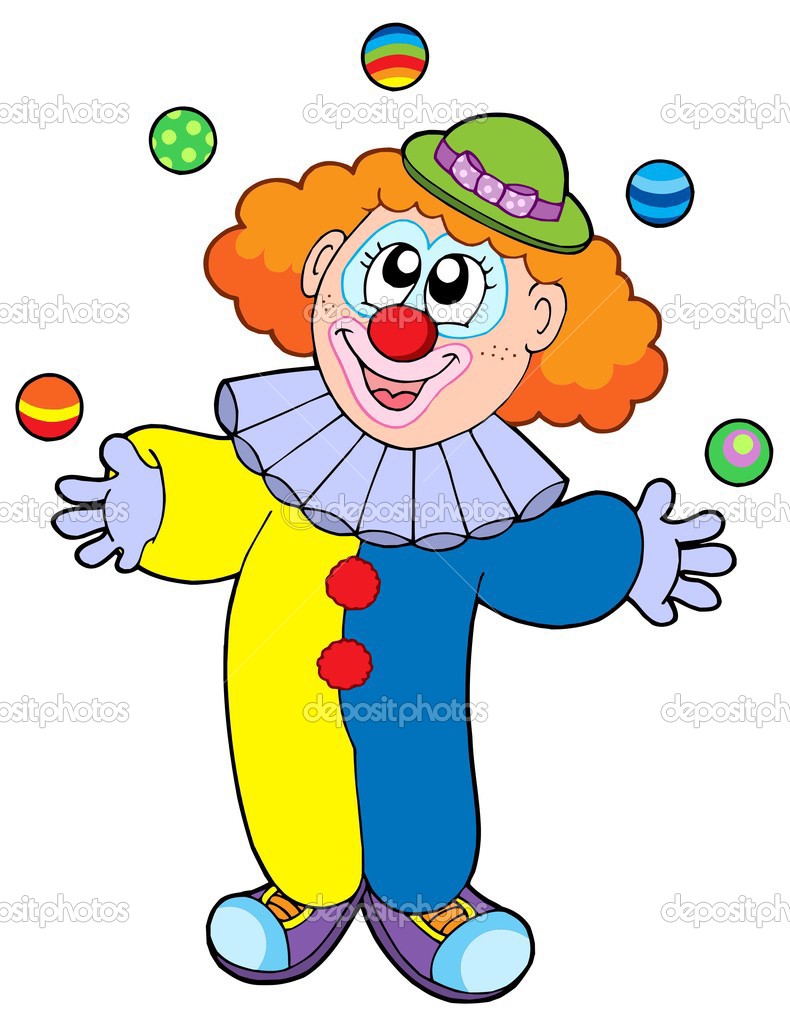 